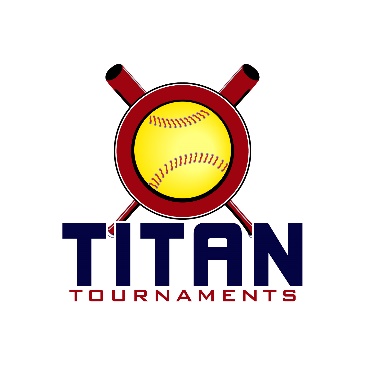           Thanks for playing ball with Titan!	Format: 3 seeding games + double elimination bracket playRoster and Waiver Forms must be submitted to the onsite director upon arrival and birth certificates must be available on site.*Park opens at 7:00 am Saturday & 6:30am Sunday*Director – Rickey (404)-625-4406Entry Fee - $535Spectator Admission - $7 per spectator per daySanction - $35 if unpaid in 2023Please check out the How much does my team owe document.Run rule is 12 after 3, 10 after 4, 8 after 5. Games are 7 innings if time permits.Pitching rule overview – 1. The pitcher’s pivot foot shall maintain contact with the pitcher’s plate until the forward step. Note: a pitcher may take a step back with the non-pivot foot from the plate prior, during, or after the hands are brought together. 
2. Illegal Pitch – Is a ball on the batter. Note: Runners will not be advanced one base without liability to be put out.The on deck circle is on your dugout side. If you are uncomfortable with your player being that close to the batter, you may have them warm up further down the dugout, but they must remain on your dugout side.
Headfirst slides are allowed, faking a bunt and pulling back to swing is allowed.Runners must make an attempt to avoid contact, but do not have to slide.
Warm Up Pitches – 5 pitches between innings or 1 minute, whichever comes first.Coaches – one defensive coach is allowed to sit on a bucket or stand directly outside of the dugout for the purpose of calling pitches. Two offensive coaches are allowed, one at third base, one at first base.
Offensive: One offensive timeout is allowed per inning.
Defensive: Three defensive timeouts are allowed during a seven inning game. On the fourth and each additional defensive timeout, the pitcher must be removed from the pitching position for the duration of the game. In the event of extra innings, one defensive timeout per inning is allowed.
An ejection will result in removal from the current game, and an additional one game suspension. Flagrant violations are subject to further suspension at the discretion of the onsite director.Director – Rickey (404)-625-4406Park Address: Al Bishop Park – 1082 Al Bishop Drive, Marietta, GA*Bracket play begins Saturday for most teams*Seeding Games are 70 minutes finish the inning, Bracket game are 75 minutes*Please be prepared to play at least 15 minutes prior to your team’s scheduled start times*Director – Rickey (404)-625-4406Park Address: Al Bishop Park – 1082 Al Bishop Drive, Marietta, GA*Bracket play begins Saturday for most teams*Seeding Games are 70 minutes finish the inning, Bracket games are 75 minutes*Please be prepared to play at least 15 minutes prior to your team’s scheduled start times*TimeFieldGroupTeamScoreTeam8:30112UAtl Flames5-5Lady Dukes Wooley10:00112UAlpharetta Fire4-10Lady Dukes Ellington11:30112UAtl Flames15-5Decatur Venom11:30212UAlpharetta Fire4-6Lady Dukes Wooley1:00112UAtl Flames5-7Lady Dukes Ellington2:30112ULady Dukes Wooley9-5Decatur Venom4:00112UAtl Flames6-13Alpharetta Fire5:30112ULady Dukes Ellington9-8Decatur VenomTimeFieldGroupTeamScoreTeam12U Bracket12U Bracket12U Bracket12U Bracket12U Bracket12U BracketSat. 7:001      Game 1 5 SeedDecatur Venom0-12 4 SeedAlpharetta FireSun8:001Game 22 SeedLady Duke Wooley9-13 SeedAtl FlamesSun.9:301Game 3Winner of Game 1Alpharetta Fire
11-121 SeedLady Duke Ellington
11:001Game 4Loser of Game 1Decatur Venom
11-12Loser of Game 2Atl Flames
12:301Game 5Winner of Game 2Lady Duke Wooley
2-3Winner of Game 3Lady Dukes Ellington1:001Game 6Loser of Game 3Alpharetta Fire2-4Winner of Game 4Atl Flames2:301Game 7Loser of Game 5Lady Dukes Wooley11-2Winner of Game 6Atl Flames
4:001Game 8Winner of Game 5Lady Dukes Ellington6-5Winner of Game 7Lady Dukes Wooley

5:301Game 9Loser of Game 8 if 1st Bracket LossN/AWinner of Game 8TimeFieldGroupTeamScoreTeam8:30514U TitanApex United2-7AP Belfanti10:00514U TitanAP RC6-5Rhyne Park11:30514U TitanApex United5-6AP RC1:00514U TitanAP Belfanti10-7Phoenix Fire2:30514U TitanApex United5-8Rhyne Park4:00514U TitanPhoenix fire4-7AP RC5:30514U TitanApex United5-9Phoenix Fire5:30214U TitanAP Belfanti7-0Rhyne ParkTimeFieldGroupTeamScoreTeam8:30414U SpartanSlam2-7North GA Wolfpack10:00414U SpartanAP Rogers 098-0Prime P/C11:30414U SpartanNorth GA Freedom5-3GA Power 091:00414U SpartanSlam2-8Prime P/C1:00214U SpartanAP Rogers 0921-0North GA Freedom2:30414U SpartanGA Power 6-7North GA Wolfpack2:30214U SpartanSlam5-7North GA Freedom4:00414U SpartanAP Rogers 097-2North GA Wolfpack5:30414U SpartanPrime P/C0-17GA Power 09TimeFieldGroupTeamScoreTeam14U – Gold Bracket14U – Gold Bracket14U – Gold Bracket14U – Gold Bracket14U – Gold Bracket14U – Gold BracketSat. 7:002GoldGame 1Spartan 2 SeedWolfpack8-2Titan 3 SeedRhyne ParkSat.   7:005Gold Game 2Titan 2 SeedAP RC7-2Spartan 3 SeedNG FreedomSun. 8:005GoldGame 3Titan 1 SeedAP Belfanti8-1Winner of Game 1Wolfpack
Sun.9:305GoldGame 4Spartan 1 SeedAP Rogers5-3Winner of Game 2AP RC
 11:005GoldGame 5Loser of Game 2NG Freedow8-2Loser of Game 3Wolfpack
11:002GoldGame 6Loser of Game 1Rhyne Park
1-4Loser of Game 4AP RC
12:305GoldGame 7Winner of Game 3AP Belfanti
5-10Winner of Game 4AP Rogers
2:005GoldGame 8Winner of Game 5N G Freedom6-2Winner of Game 6AP RC3:305GoldGame 9Loser of Game 7AP Belfanti8-11Winner of Game 8NG Freedom5:005GoldChampionshipWinner of Game 7AP Rogers9-2Winner of Game 9N G Freedom
6:305Gold “IF” Game ShootoutLoser of Game 10 if 1st bracket lossN/AWinner of Game 10TimeFieldGroupTeamScoreTeam14U – Silver Bracket14U – Silver Bracket14U – Silver Bracket14U – Silver Bracket14U – Silver Bracket14U – Silver BracketSat.7:004SilverGame 1Titan 5 SeedApex3-16Spartan 6 SeedSlamSun8:004SilverGame 2Titan 4 SeedPhoenix Fire0-6Spartan 5 SeedGA Prime PCSun9:304SilverGame 3Winner of Game 1Slam
0-10Spartan 4 SeedGa Power
11:004SilverGame 4Loser of Game 1Apex
4-8Loser of Game 2Phoenix Fire
12:302SilverGame 5Winner of Game 2Ga Prime PC
8-9Winner of Game 3Ga Power12:304SilverGame 6Loser of Game 3Slam5-11Winner of Game 4Phoenix Fire2:004SilverGame 7Loser of Game 5Ga Prime4-1Winner of Game 6Phoenix Fite
3:304SilverGame 8Winner of Game 5Ga Power10-2Winner of Game 7Ga Prime
5:004Silver “IF” Game
ShootoutLoser of Game 8 if 1st Bracket LossN/AWinner of Game 8